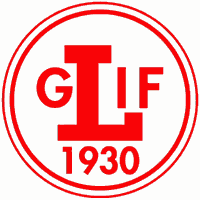 Jag vill gärna vara med i Lidhults GOIF:s målklubb 2013!                                      5KR            10KR          15KR
Jag stöttar med                                                               per gjorda A-lagsmål under säsongen. Max belopp som du blir fakturerad är på:5KR alternativet 300KR
10KR alternativet 500KR
15KR alternativet 800KRMinst 3st priser kommer att utlottas vid varje hemmamatch och vid sista hemmamatchen kommer ett presentkort på en cykel (värde 3000kr) utlottas. Vid sista hemmamatchen kommer även ut utlottning att göras med de som har gissat rätt på vem som blir årets skyttekung i Lidhult.Och du! Välkommen upp till Lomövallen för att titta på bygdens killar som ska försvara dem röda och vita färgerna Vill du vara med, kontakta Roland på ICA.NAMN

ADRESS

POSTNUMMER

TELEFON                                                                             

Jag stöttar Lidhults GOIF:s förening med                                                                                   per gjorda mål.
Vem som gör mest mål i A-laget för Lidhult är ………………………………………………………………………….
